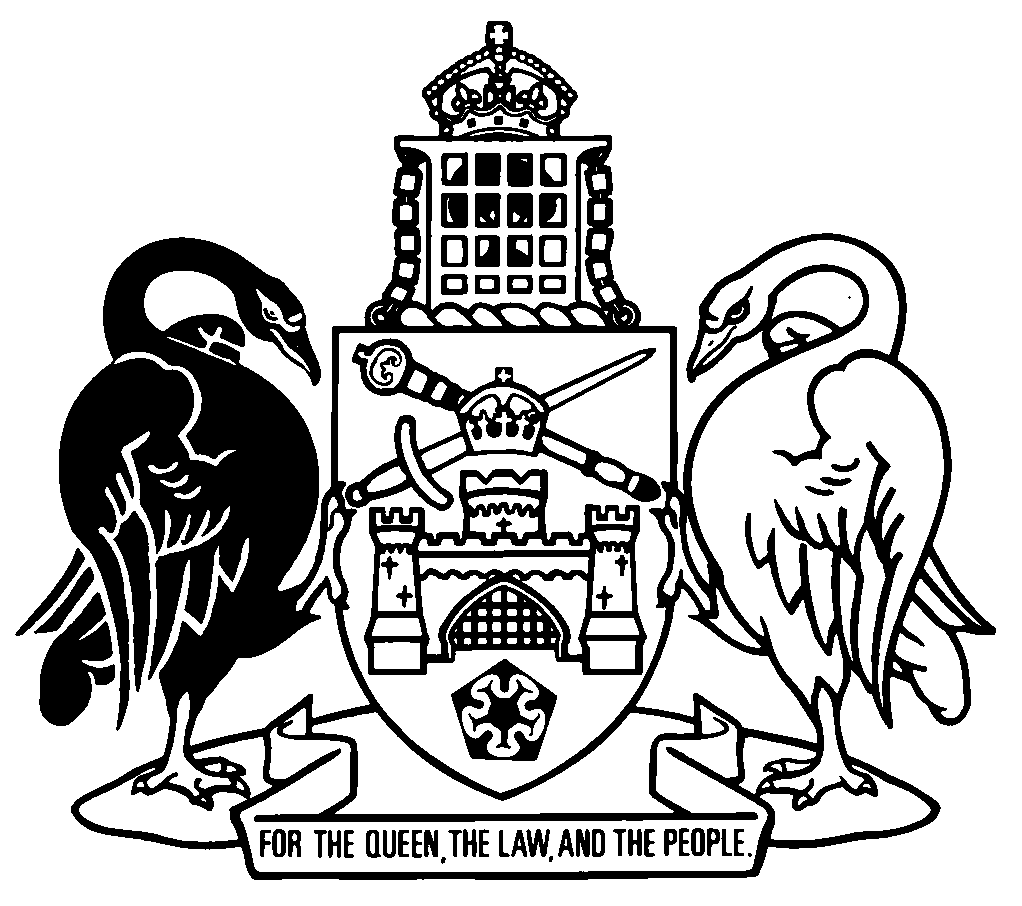 Australian Capital TerritoryRacing (Jockeys Accident Insurance) Regulation 2006    SL2006-10made under theRacing Act 1999Republication No 1Effective:  31 March 2006 – 13 November 2019Republication date: 31 March 2006Regulation not amendedAbout this republicationThe republished lawThis is a republication of the Racing (Jockeys Accident Insurance) Regulation 2006, made under the Racing Act 1999 (including any amendment made under the Legislation Act 2001, part 11.3 (Editorial changes)) as in force on 31 March 2006.  It also includes any commencement, repeal or expiry affecting the republished law.  The legislation history and amendment history of the republished law are set out in endnotes 3 and 4. Kinds of republicationsThe Parliamentary Counsel’s Office prepares 2 kinds of republications of ACT laws (see the ACT legislation register at www.legislation.act.gov.au):authorised republications to which the Legislation Act 2001 appliesunauthorised republications.The status of this republication appears on the bottom of each page.Editorial amendmentsThe Legislation Act 2001, part 11.3 authorises the Parliamentary Counsel to make editorial amendments and other changes of a formal nature when preparing a law for republication.  Editorial changes do not change the effect of the law, but have effect as if they had been made by an Act commencing on the republication date (see Legislation Act 2001, s 115 and s 117).  The changes are made if the Parliamentary Counsel considers they are desirable to bring the law into line, or more closely into line, with current legislative drafting practice.  This republication does not include amendments made under part 11.3 (see endnote 1).Uncommenced provisions and amendmentsIf a provision of the republished law has not commenced or is affected by an uncommenced amendment, the symbol  U  appears immediately before the provision heading.  The text of the uncommenced provision or amendment appears only in the last endnote.ModificationsIf a provision of the republished law is affected by a current modification, the symbol  M  appears immediately before the provision heading.  The text of the modifying provision appears in the endnotes.  For the legal status of modifications, see Legislation Act 2001, section 95.PenaltiesThe value of a penalty unit for an offence against this republished law at the republication date is—	(a)	if the person charged is an individual—$100; or	(b)	if the person charged is a corporation—$500.Australian Capital TerritoryRacing (Jockeys Accident Insurance) Regulation 2006made under theRacing Act 1999Contents	Page	1	Name of regulation	2	3	Dictionary	2	4	Notes	2	5	Application of NSW Acts in relation to jockeys accident insurance—Act, s 61B (4)	2	6	Application of Civil Law (Wrongs) Act in relation to common law claims—Act, s 61B (4) and (5)	4	7	Jurisdiction of courts—Act, s 61B (4) and (5)	4Dictionary		6Endnotes	7	1	About the endnotes	7	2	Abbreviation key	7	3	Legislation history	8	4	Amendment history	8Australian Capital TerritoryRacing (Jockeys Accident Insurance) Regulation 2006     made under theRacing Act 19991	Name of regulationThis regulation is the Racing (Jockeys Accident Insurance) Regulation 2006.3	DictionaryThe dictionary at the end of this regulation is part of this regulation.Note 1	The dictionary at the end of this regulation defines certain terms used in this regulation, and includes references (signpost definitions) to other terms defined elsewhere.For example, the signpost definition ‘1987 NSW Acts—see the Act, section 61A.’ means that the term ‘1987 NSW Acts’ is defined in that section and the definition applies to this regulation.Note 2	A definition in the dictionary (including a signpost definition) applies to the entire regulation unless the definition, or another provision of the regulation, provides otherwise or the contrary intention otherwise appears (see Legislation Act, s 155 and s 156 (1)).4	NotesA note included in this regulation is explanatory and is not part of this regulation.Note	See the Legislation Act, s 127 (1), (4) and (5) for the legal status of notes.5	Application of NSW Acts in relation to jockeys accident insurance—Act, s 61B (4)	(1)	For the Act, part 5A (Jockeys accident insurance), the following provisions of the 1987 NSW Act do not apply in the ACT:	(a)	section 9A (No compensation payable unless employment substantial contributing factor to injury);	(b)	part 3 (Compensation—benefits), division 9 (Commutation of compensation);	(c)	part 4 (Compensation—claims and proceedings), division 6 (Uninsured liability and indemnity scheme);	(d)	part 5 (Common law remedies), division 4 (Retrospective restoration of modified common law);	(e)	part 7 (Insurance), other than section 159 (Provisions of policies of insurance) and section 160 (Recovery of excess from employer);	(2)	For the Act, part 5A (Jockeys accident insurance), the following provisions of the 1998 NSW Act do not apply in the ACT:	(a)	chapter 2 (Administration), the following provisions:	(i)	part 2 (Workcover Authority of New South Wales);	(ii)	part 4 (Workers Compensation and Workplace Occupational Health and Safety Council of New South Wales);	(iii)	part 5 (Industry Reference Groups);	(iv)	part 6 (Financial provisions);	(b)	chapter 4 (Workers compensation), part 2 (Compensation—claims and proceedings), the following provisions:	(i)	division 1 (Notice of injury etc and claims for compensation);	(ii)	division 2 (Administration by insurers of claims for compensation or damages);	(iii)	division 3 (Conciliation of disputes by conciliator);	(iv)	division 4 (Special provisions with respect to weekly payments of compensation);	(v)	division 5 (Restrictions on commencing court proceedings);	(vi)	division 6 (Proceedings before Commission or the Compensation Court);	(vii)	division 7 (Medical examinations and disputes);	(c)	chapter 6 (Miscellaneous), section 234 (No contracting out);	(d)	chapter 7 (New claims procedures), the following provisions:	(i)	part 3 (Dealing with claims), division 5 (Enforcement of claims obligations);	(ii)	part 4 (Compensation dispute determination);	(iii)	part 5 (Expedited assessment);	(iv)	part 6 (Court proceedings for work injury damages);	(v)	part 7 (Medical assessment), other than section 322 (Assessment of impairment) and section 323 (Deduction for previous injury or pre-existing condition or abnormality);	(vi)	part 8 (Costs);	(vii)	part 9 (Proceedings before Commission);	(viii)	part 10 (Administration).6	Application of Civil Law (Wrongs) Act in relation to common law claims—Act, s 61B (4) and (5)For the operation of the applied NSW Acts in the ACT, the Civil Law (Wrongs) Act 2002, chapter 5 (Personal injuries claims—pre-court procedures) applies to a claim for common law damages in relation to an injury suffered by someone as an ACT jockey.7	Jurisdiction of courts—Act, s 61B (4) and (5)	(1)	The Supreme Court has jurisdiction in relation to a proceeding under the applied NSW Acts for compensation in relation to an injury suffered by someone as an ACT jockey.	(2)	The Magistrates Court has jurisdiction in relation to a proceeding under the applied NSW Acts for compensation in relation to an injury suffered by someone as an ACT jockey as if the proceeding were a personal action at law under the Magistrates Court Act 1930, section 257 (Personal actions at law—amount or value).Dictionary(see s 3)Note 1	The Legislation Act contains definitions and other provisions relevant to this regulation.Note 2	For example, the Legislation Act, dict, pt 1, defines the following terms:	Magistrates Court	Supreme Court.1987 NSW Act—see the Act, section 61A.1998 NSW Act—see the Act, section 61A.ACT jockey—see the Act, section 61A.applied NSW Acts—see the Act, section 61A.injury—see the Act, section 61A.Endnotes1	About the endnotesAmending and modifying laws are annotated in the legislation history and the amendment history.  Current modifications are not included in the republished law but are set out in the endnotes.Not all editorial amendments made under the Legislation Act 2001, part 11.3 are annotated in the amendment history.  Full details of any amendments can be obtained from the Parliamentary Counsel’s Office.Uncommenced amending laws and expiries are listed in the legislation history and the amendment history.  These details are underlined.  Uncommenced provisions and amendments are not included in the republished law but are set out in the last endnote.If all the provisions of the law have been renumbered, a table of renumbered provisions gives details of previous and current numbering.  The endnotes also include a table of earlier republications.2	Abbreviation key3	Legislation historyRacing (Jockeys Accident Insurance) Regulation 2006 SL2006-10notified LR 30 March 2006s 1, s 2 commenced 30 March 2006 (LA s 75 (1))remainder commenced 31 March 2006 (s 2)4	Amendment historyCommencements 2	om LA s 89 (4)©  Australian Capital Territory 2006am = amendedord = ordinanceamdt = amendmentorig = originalch = chapterpar = paragraph/subparagraphdef = definitionpres = presentdict = dictionaryprev = previousdisallowed = disallowed by the Legislative (prev...) = previouslyAssemblypt = partdiv = divisionr = rule/subruleexp = expires/expiredrenum = renumberedGaz = gazettereloc = relocatedhdg = headingR[X] = Republication NoIA = Interpretation Act 1967RI = reissueins = inserted/addeds = section/subsectionLA = Legislation Act 2001sch = scheduleLR = legislation registersdiv = subdivisionLRA = Legislation (Republication) Act 1996sub = substitutedmod = modified/modificationSL = Subordinate Lawo = orderunderlining = whole or part not commencedom = omitted/repealedor to be expired